МБОУ «Леденёвская основная общеобразовательная школа»Жуковского района Брянской областиРАБОЧАЯ  ПРОГРАММАВНЕУРОЧНОЙ ДЕЯТЕЛНОСТИпо курсу «КУЛЬТУРА РОДНОГО КРАЯ»4 классПрограмма разработана учителем   начальных классов I категорииМитькиной Галиной Владимировнойд. Леденёво2018г.Пояснительная запискаРабочая программа внеурочной деятельности по курсу «Культура родного края» предназначена для учащихся 4 класса общеобразовательной школы. Рабочая программа составлена на основе:Федеральный закон от 29 декабря 2012 г. № 273-ФЗ «Об образовании в Российской Федерации»;СанПиН 2.4.2.2821-10 «Санитарно-эпидемиологические требования к условиям и организации обучения в общеобразовательных учреждениях» (постановление Главного государственного санитарного врача РФ от 29.12.2010 № 189, зарегистрировано в Минюсте России 03.03.2011, регистрационный номер 19993 с изменениями и дополнениями, утверждёнными Постановлениями Главного государственного санитарного врача РФ от 29 июня 2011г., 25 декабря 2013г., 24 ноября 2015г.));приказом Департамента образования и науки Брянской области « О примерном учебном плане 1-4 классов общеобразовательных организаций Брянской области на 2018-2019 учебный год» от 27.04.2018г. № 4117- 04-О;Устав МБОУ Леденёвской основной общеобразовательной школы;Положения о рабочей программе по предмету курсу, модулю, внеурочной деятельности МБОУ Леденёвская ООШ (приказ № 44 от 28.08.2017 г)Приказ по школе № 41 от 30.08.2018г. «Об утверждении учебного плана МБОУ ЛеденёвскаяООШ на 2018 -2019уч.г.»Перечня учебников утвержденных приказом МБОУ Леденёвская ООШ № 42 от 30.08.2018г.		Цель учебного курса «Культура родного края» в 4 классе – всестороннее развитие личности ребенка, воспитание патриота России, уважающего традиции и культуру своего и других народов, знакомство учащихся с культурно – историческим наследием региона.Задачи художественного развития учащихся в 4 классе:формирование физически здоровой, духовно богатой, высоконравственной, образованной личности, патриота России, уважающего традиции и культуру своего и других народов;воспитание гражданственности, уважения к нравам и свободам человека, ответственности перед собой и обществом. развитие в детях наблюдательность, самостоятельность и инициативу; воспитание у детей культуру и этику общения; воспитывать бережное отношение к природе, родному краю.учить устанавливать причинные связи, делать выводы, развивать умение сравнивать и мыслить логически, развивать воображение, фантазию, творческие способности, обогащать речь и словарный запас. способствовать повышению активности родителей в воспитании у ребенка любви к родному краю.Реализация курса «Культура родного края» осуществляется в рамках внеурочной деятельности.Для реализации программного содержания курса «Культура родного края» используется учебное пособие: Лупоядов В. Н., Лупоядова Л.Ю. Культура родного края: учебное пособие для 4 класса.- Брянск: «Курсив», 2012.	На изучение курса «Культура родного края»  в 4 классе отводится 1 ч в неделю. В 4  классе курс  рассчитан на 34 ч в год (34 учебные недели).Промежуточная аттестация по изобразительному искусству  в 4 классе проводится по окончанию каждого учебногополугодия  в форме творческой работы. Личностные, метапредметные и предметные результаты изучения курсаВрезультате изучения курса «Культура родного края» должны быть достигнуты определенные результаты.Личностные результатыумение ориентироваться в важнейших для региона событиях и фактах прошлого и настоящего; оценивать их возможное влияние на будущее;приобретение способности к самооценке на основе критерия успешности учебной деятельности;умение оценивать нравственное содержание и смысл поступков, как собственных, так и окружающих людей;осознание чувства сопричастности и гордости за свой край и народ;формирование мотивации учебной деятельности, включающей социальные, учебнопознавательные, внешние и внутренние мотивы;Метапредметные результатыовладение навыками планировать свои действия в соответствии с поставленной целью и условиями ее реализации;выполнение учебных действий в материализованной, речевой и мыслительной форме;проявление инициативы действия в учебном сотрудничестве;самостоятельное оценивание правильности выполнения задания при подготовке к сообщению, презентации и т.д.;овладение способами решения проблем творческого и поискового характера;готовность слушать собеседника и вести диалог, признавать различные точки зрения и право каждого иметь и излагать своё мнение и аргументировать свою точку зрения и оценку событий;умение анализировать и синтезировать необходимую информацию;в сотрудничестве с учителем ставить новые учебные задачи, цели;Предметные результатызнать и понимать основные понятия курса;ориентироваться в «ленте времени»;знать археологические памятники Брянской области;знать геральдику края;уметь составлять генеалогическое древо;знать основные исторические события и место Брянской области в них.узнавать символику Брянского края;использовать различные справочные издания (словари, энциклопедии т. д.) и литературу о нашем крае, достопримечательностях, людях, исторических событиях с целью поиска и извлечения познавательной информации;осуществлять расширенный поиск информации с использованием ресурсов домашней и школьной библиотек, интернетаработать с картой Брянской области и уметь на ней ориентироваться;устанавливать причинно-следственные связи;Планируемые результаты изучения курса «Брянский край» - 4 классЧетвероклассник научится:ориентироваться в важнейших для региона событиях и фактах прошлого и настоящего;приобретет способность к самооценке на основе критерия успешности учебной деятельности;ориентироваться в нравственном содержании и смысле поступков, как собственных, так и окружающих людей;планировать свои действия в соответствии с поставленной целью и условиями ее реализации;выполнять учебные действия в материализованной, речевой и мыслительной форме;проявлять инициативу действия в учебном сотрудничестве;самостоятельно оценивать правильность выполнения задания при подготовке к сообщению, презентации и т.д.;используя дополнительные источники информации, находить факты, относящиеся к образу жизни и обычаям наших предков;на основе имеющих знаний отличать реальные исторические факты от вымыслов; узнавать символику родного края;использовать различные справочные издания (словари, энциклопедии т. д.) и литературу о Брянском крае, достопримечательностях, людях с целью поиска и извлечения познавательной информации;осуществлять расширенный поиск информации с использованием ресурсов домашней и школьной библиотек, Интернета; работать с картой;находить на карте свой край и город; устанавливать причинно-следственные связи;понимать различные позиции других людей, отличные от собственной; ориентироваться на позицию партнера в общении;учитывать разные мнения и стремление к координации различных позиций в сотрудничестве.Четвероклассник получит возможность:формирования мотивации учебной деятельности, включающей социальные, учебнопознавательные, внешние и внутренние мотивы; привития чувства гордости за свой город, за успехи своих земляков; в сотрудничестве с учителем ставить новые учебные задачи, цели; самостоятельно адекватно оценивать правильность выполнения действия; самостоятельно подбирать литературу по теме;осуществлять расширенный поиск информации с использованием ресурсов библиотек, Интернета;работать в семейных архивах, готовить и выступать с сообщениями;формировать навыки коллективной и организаторской деятельности; аргументировать свое мнение, координировать его с позициями партнеров при выработке общего решения в совместной деятельности.Содержание учебного курсаВводный урок. Что такое культура. (1 ч)Как жили славяне. (1 ч)Занятия славян. (1 ч)Язычество древних славян. (1 ч)Принятие христианства на Руси. (3 ч)Крестьянский дом. (3 ч)Занятия крестьян. (2 ч)Не боги горшки обжигают. (2 ч)Долог день до вечера.(1 ч)По одёжке встречают. (1 ч)Мир крестьянской семьи. (1 ч)Делу время, потехе час.(2 ч)Народные игрушки (1 ч).Жители России. (1 ч)«Что дает мой край стране». (3 ч)Памятные места Брянского края. (2 ч) «Дорогие мои земляки».  (2 ч)Где учимся. Школы. ВУЗы. (1 ч)По памятным местам. (2 ч)Образование, спорт, искусство, литература сегодня.(2 ч)Итоговое занятие «Я люблю тебя, родной край». Экскурсии в краеведческий музей, по памятным местам… (1 ч)Тематическое планирование курса «Культура родного края».Материально-техническое обеспечение образовательного процесса1.  Лупоядов В. Н., Лупоядова Л.Ю. Культура родного края: учебное пособие для 4 класса.- Брянск: «Курсив», 2012.2. Медиаприложение «История и культура родного края». 3-4 класс.3.  Компьютер.4. ПринтерЛист коррекции рабочей программывнеурочной деятельности по курсу «КУЛЬТУРА РОДНОГО КРАЯ»класса 4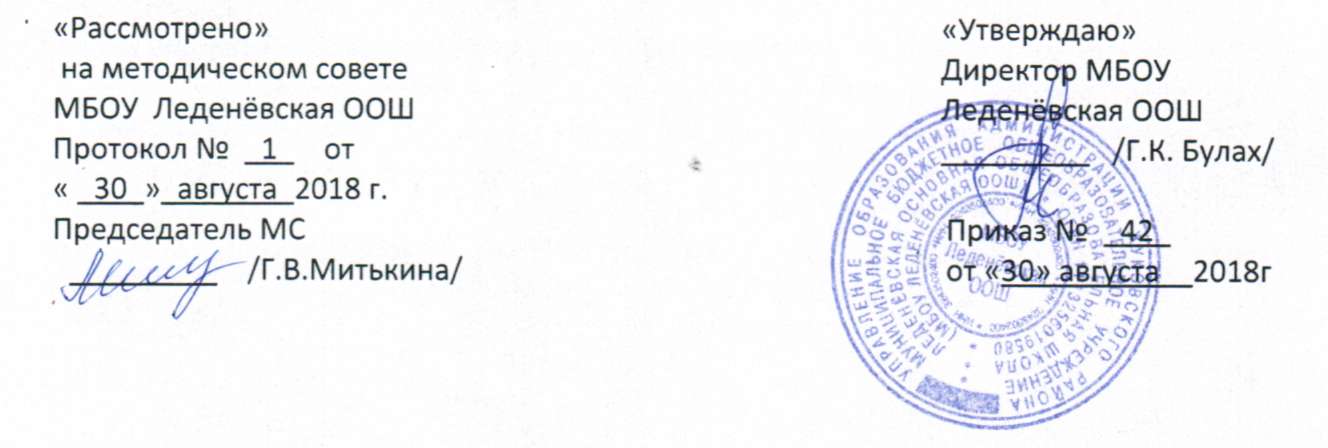 №ДатаДатаРаздел, тема урока№По плануФакт.Раздел, тема урока06.09Что такое культура. (1 ч)Вводный урок. Что такое культура.с. 313.09Как жили славяне. (1 ч)Как жили славяне.с. 4-820.09Занятия славян. (1 ч)Занятия славян.с. 9-1427.09Язычество древних славян. (1 ч)Язычество древних славян.с.15-1703.10Принятие христианства на Руси. (3 ч)Принятие христианства на Руси.04.10Принятие христианства на Руси. (Храмы Брянского края.)с. 18-2311.10Принятие христианства на Руси. (Свенский монастырь. Свенская икона Божьей матери.)с. 24-2718.10Крестьянский дом. (3 ч)Крестьянский дом.с.28-3325.10Крестьянский дом.15.11Мастера Злынки. Резные кружева.с.34-3922.11Занятия крестьян. (2 ч)Занятия крестьян.с. 40-4122.11Занятия крестьян.с.42-4829.11Не боги горшки обжигают. (2 ч)Не боги горшки обжигают.с.42-4806.12Не боги горшки обжигают.с.49-5413.12Долог день до вечера.(1 ч)Долог день до вечера.с.49-5420.12По одёжке встречают.(1 ч)По одёжке встречают. Мастерицы Брянского краяс.5527.12Мир крестьянской семьи. (1 ч)Мир крестьянской семьи.с.56-58 с.59-6010.01Делу время, потехе час.(2 ч)Делу время, потехе час. (Рождество. Масленица)с. 61-6317.01Делу время, потехе час. (Пасха. Праздник Ивана Купалы. Праздники наших дней.)с.64-7224.01Народные игрушки (1 ч).Народные игрушки. Мглинская игрушка.с.73-7731.01Жители России. (1 ч)Жители России.с.78-8107.02«Что дает мой край стране». (3 ч)Что дает мой край стране. Предприятия. БМЗ.с.82-8714.02Что дает мой край стране.  Дятьково. Клинцы. (Дятьковский хрустальный завод. «Ах, Клинцы, город добрых ткачей!» Клинцы город текстильщиков.)с.88-9221.02Что дает мой край стране. Свенская ярмарка.  Локоть. (Свенская ярмарка. «Рысаки из Локтя». Локотский конезавод.)с. 92-9628.02Памятные места Брянского края. (2 ч)Памятные места Брянского края. (Городской парк Трубчевска − на родине Бояна.) с.96-10307.03Памятные места Брянского края. (Музей деревянной скульптуры. Парк культуры и отдыха им. А. К. Толстого. «Соловьи».)с. 104-10714.03 «Дорогие мои земляки».  (2 ч)Кто прославил наш край. Путешествие в Красный Рог. (А.К.Толстой), (Рыленков.) с. 108-10904.04Кто прославил наш край. На родине Ф.И.Тютчева. (А.И. Вяльцева. Братья Могилевцевы. Тенешевы. Габо. Рославец. Георгиевская.)с. 109-11211.04Где учимся. Школы. ВУЗы. (1 ч) (Кокинская сельхозакадемия.)с. 112-115 18.04По памятным местам. (2 ч)По памятным местам. Музеи Брянского края.18.04По памятным местам. Партизанская поляна. (Поклонная гора, площадь Партизан, курган Бессмертия.)с.116-12025.04Образование, спорт, искусство, литература сегодня. (2 ч) Брянск  театральный.16.05Дворец детского и юношеского творчества имени Ю.А.Гагаринас.121-12223.05Итоговое занятие «Я люблю тебя, родной край». Экскурсии в краеведческий музей, по памятным местам… (1 ч)Прогулка-экскурсия по улицам родного города (села)с. 123-124№ п/пНазвание раздела,  темы Дата проведения по плануПричина коррекции Корректирующие мероприятияДата проведения по факту1.Уроки 10, 11 Занятия крестьян.22.11Праздничные дни, 8 мартаОбъединение уроков22.112.Уроки 30,31 По памятным местам. Музеи Брянского края. Партизанская поляна. (Поклонная гора, площадь Партизан, курган Бессмертия.)18.04Праздничные дни, 3 мая, 10 маяОбъединение уроков11.04